Образовательная область «Художественно-эстетическое развитие»Лепка: ПчелкаЗадачи: Учить лепить детей пчелу из отдельных частей: туловище, глаза, крылья, усики. Упражнять в приёмах скатывания, вдавливания, раскатывания и присоединения.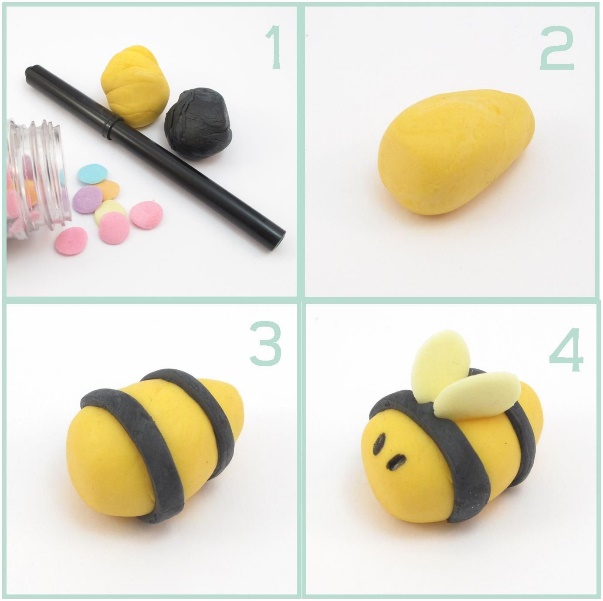 Оборудование: Цветной пластилин, чёрного и жёлтого цвета.Аппликация «Гусеница»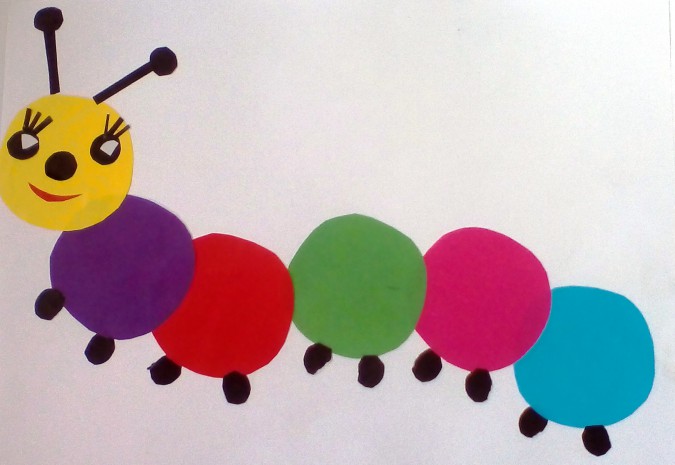 Задачи: Учить детей располагать предметы (круги )на листе бумаги.Оборудование: Картон, клей-карандаш, готовые круги разного цвета. Карандаши или цветные фломастеры.